          Roll and Build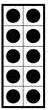 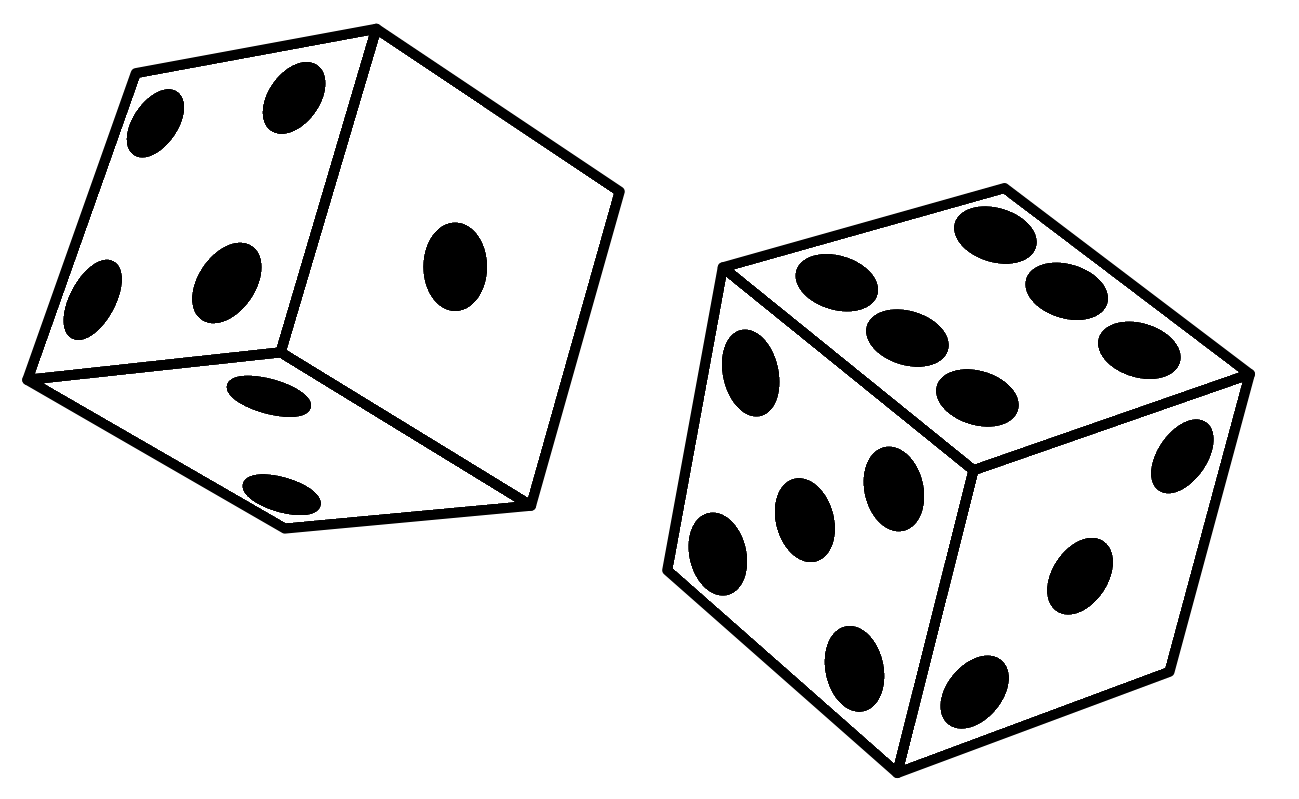    10    MAKING TEN!    I rolled aHow many more to get to 10?